УДК 615.33 П54Автор:Марк Соломоновиг Поляк - научный директор Научно-исследовательского центра фармакотерапии, научный сотрудник Военно-медицинской академии им. С. М. Кирова, доктор медицинских наук, профессор. Научные редакторы:В. И. Сухаревиг — доктор биологических наук, профессор; Е. А. Могугенок - кандидат медицинских наук.Поляк М. С.П 54     Антибиотикотерапия. Теория и практика / М. С. Поляк. — СПб. : ИнфомМед, 2010. - 424 с. ISBN 978-5-904192-20-4Книга посвящена основным вопросам рациональной антибиотикотерапии: как и почему следует выбирать тот или иной антимикробный препарат, его дозу и путь введения; какие опасные ситуации могут возникнуть в процессе антибиотикотерапии, как прогнозировать и предупреждать повреждающее действие противомикробных средств. Обращается внимание на необходимость грамотного сочетания антибиотиков. Специальный раздел посвящен ошибкам и просчетам при проведении противомикробной терапии. Рассматриваются перспектива применения новых и «старых» антибиотических препаратов, проблемы совершенствования микробиологического обеспечения этиотропного лечения.В основу положен полувековой опыт работы автора по изучению антибиотиков и его лекции, прочитанные врачам различных клинических дисциплин по проблемам антибиотикотерапии.Книга предназначена для практических врачей, клинических микробиологов и фармакологов.Подписано в печать 26.01.2010. Формат 60    88'/16. Гарнитура «Тайме». Объем 26,5 печ. л. Тираж 1000 экз. Заказ №56.Издательство «ИнформМед» 190005, Санкт-Петербург, Измайловский пр., 29Тел/факс: (812) 251-16-94E-mail: redkokasha@inform-med.ruwww.inform-med.ruОтпечатано с диапозитивов в ООО «Реноме» 192007, Санкт-Петербург, наб. Обводного канала, д. 40ISBN  978-5-904192-20-4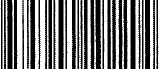 9 785904 192204 ISBN 978-5-904192-20-4©Поляк М. С, 2010©ООО «ИнформМед», 2010